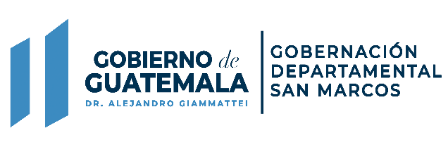 JUNIO  2022Numeral 3. Inciso 11El informe de los gastos y viáticos de las delegaciones de cada institución al exterior del país, así como el destino, objetivos y logros alcanzados.En la Gobernación Departamental de San Marcos, no hay delegaciones que viajen  al exterior del país. San Marcos, 30 de junio  2022Zoraya Janette  Orozco NavarroJefe Administrativo Financiero